РЕШЕНИЕРассмотрев проект решения Городской Думы Петропавловск-Камчатского городского округа о внесении изменения в Регламент Городской Думы Петропавловск-Камчатского городского округа, принятый решением Городской Думы Петропавловск-Камчатского городского округа от 26.10.2016 № 1095-р, разработанный в связи с поступлением протеста прокурора города Петропавловска-Камчатского от 11.09.2017 № 7/17-07-04-2017 и внесенный председателем Городской Думы Петропавловск-Камчатского городского Смирновым С.И., в соответствии со статьями 61, 70 Регламента Городской Думы Петропавловск-Камчатского городского округа Городская Дума Петропавловск-Камчатского городского округаРЕШИЛА:1. Протест прокурора города Петропавловска-Камчатского от 11.09.2017
№ 7/17-07-04-2017 на Регламент Городской Думы Петропавловск-Камчатского городского округа, принятый решением Городской Думы Петропавловск-Камчатского городского округа от 26.10.2016 № 1095-р, удовлетворить.2. Внести в Регламент Городской Думы Петропавловск-Камчатского городского округа, принятый решением Городской Думы Петропавловск-Камчатского городского округа от 26.10.2016 № 1095-р, изменение, изложив статью 30 в следующей редакции:«Статья 30. Представление депутатами Городской Думы сведений о своих доходах, расходах, об имуществе и обязательствах имущественного характера, а также о доходах, расходах, об имуществе и обязательствах имущественного характера своих супруг (супругов) и несовершеннолетних детей1. Депутаты Городской Думы представляют сведения о своих доходах, расходах, об имуществе и обязательствах имущественного характера, а также
о доходах, расходах, об имуществе и обязательствах имущественного характера своих супруг (супругов) и несовершеннолетних детей Губернатору Камчатского края в порядке, установленном законом Камчатского края.2. Проверка достоверности и полноты сведений о доходах, расходах, об имуществе и обязательствах имущественного характера, представляемых
в соответствии с частью 1 настоящей статьи, проводится по решению Губернатора Камчатского края в порядке, установленном законом Камчатского края.».3. Направить настоящее решение в газету «Град Петра и Павла» для опубликования. 4. Настоящее решение вступает в силу со дня его подписания.5. Поручить председателю Городской Думы Петропавловск-Камчатского городского округа Монаховой Г.В. направить прокурору города Петропавловска-Камчатского сообщение об итогах рассмотрения протеста прокурора города Петропавловска-Камчатского от 11.09.2017 № 7/17-07-04-2017 на Регламент Городской Думы Петропавловск-Камчатского городского округа, принятый решением Городской Думы Петропавловск-Камчатского городского округа 
от 26.10.2016 № 1095-р.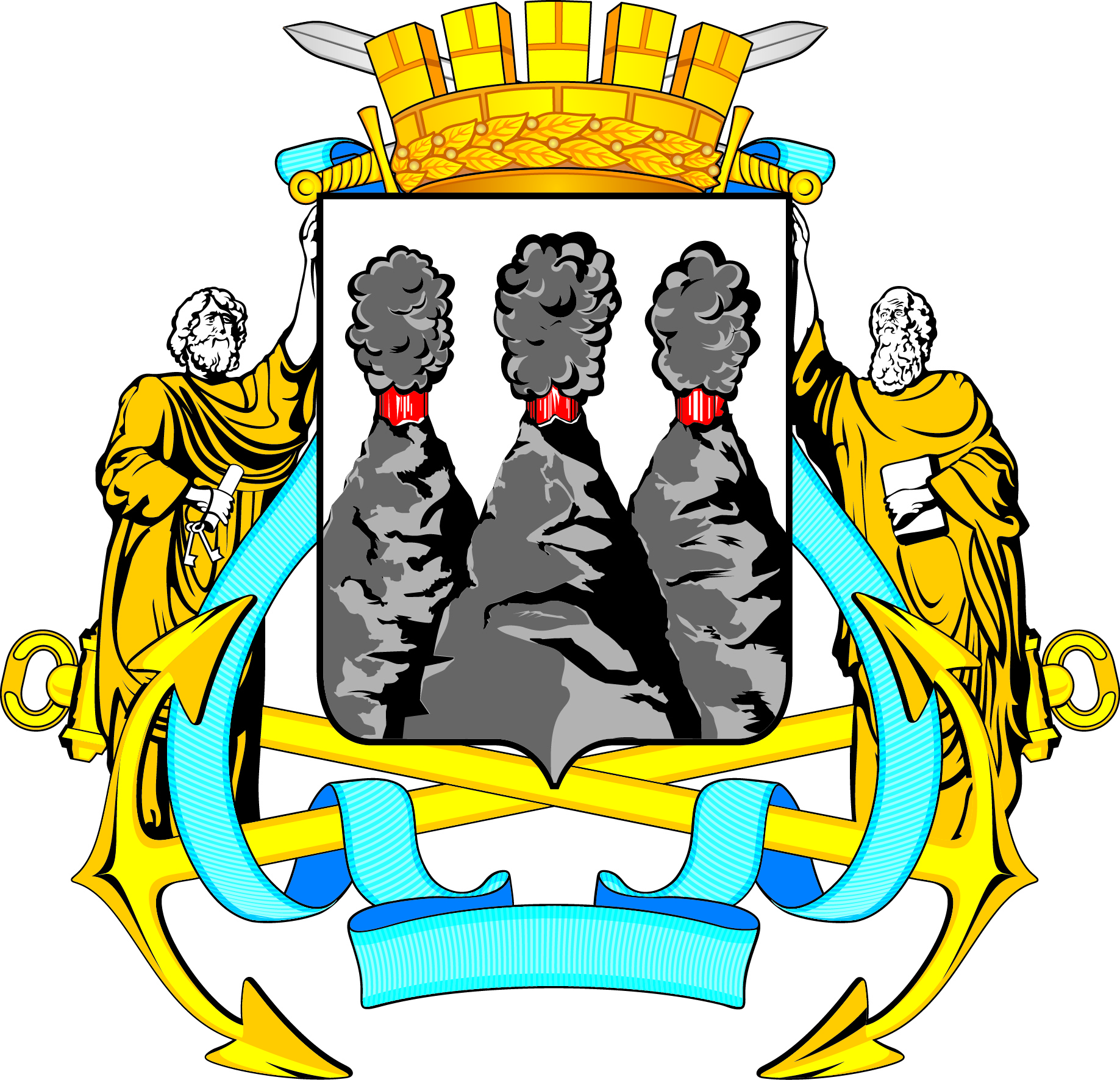 ГОРОДСКАЯ ДУМАПЕТРОПАВЛОВСК-КАМЧАТСКОГО ГОРОДСКОГО ОКРУГАот 04.10.2017 № 16-р1-я сессияг.Петропавловск-КамчатскийО внесении изменения в Регламент Городской Думы Петропавловск-Камчатского городского округа, принятый решением Городской Думы Петропавловск-Камчатского городского округа от 26.10.2016 № 1095-рПредседатель Городской Думы Петропавловск-Камчатского городского округа Г.В. Монахова